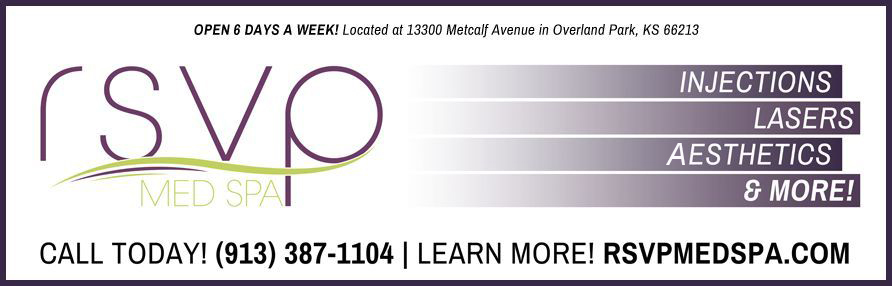 Timeless Beauty ProgramAt RSVP Med Spa, we specialize in skin.  We have replaced the “one solution fits all” approach that is standard practice within this industry, with a tailor-made offering that delivers treatments that are appropriate to both your initial assessment and your response as you move through the treatment process.  Our commitment to the conscientious and complete care of your individual needs differentiates both our services and your results. We deliver effective, customized treatments with the highest quality of care using the most cutting-edge technology in a safe and relaxing environment.The Timeless Beauty Program is your ticket to beautiful and timeless skin.  Our program is designed to give you a great treatment program at a cost effective price.  The program requires a credit card on file and a payment of $139.00 per month. The contract is effective for 12 months and will auto-renew (at current program price) unless cancelled in writing.  Monthly Benefits Include:1 Custom facial each month1 brow shaping each month during your monthly facial$50.00 credit to be applied to any RSVP service each month10% off all retail products15% off Microdermabrasion and LED Light Therapy10% off injectable servicesTerms and Conditions:Facials and brow shaping must be used during each calendar month.  If you are unable to receive your monthly treatment, it may be transferred to a family or friend for their use.  If a monthly facial is not utilized, it will be forfeited that month.Program can be cancelled at any time with a 30 day written notice.Program cannot be combined with any other special or discountNo refunds will be issued for program purchases.Advanced appointments made must be cancelled 24 hours in advance or the appointment is considered a used treatment.Your credit card is on file and each month your credit card will be charged the amount recorded on the same date each month, “monthly dues date”. Your credit card and email address is required for participation in our membership program.Name:_____________________________________Date of Birth:_______________________Phone:___________________Email:_______________________________________________Address:_______________________________ City, State,Zip__________________________Payment Card Number:___________________________EXP:_________________CC Zip Code:_________________I authorize a monthly withdrawal in the amount of $139.00 on the 1st of each month.  Program will renew annually unless cancelled in writing.Signature:___________________________________________________Date:________________________